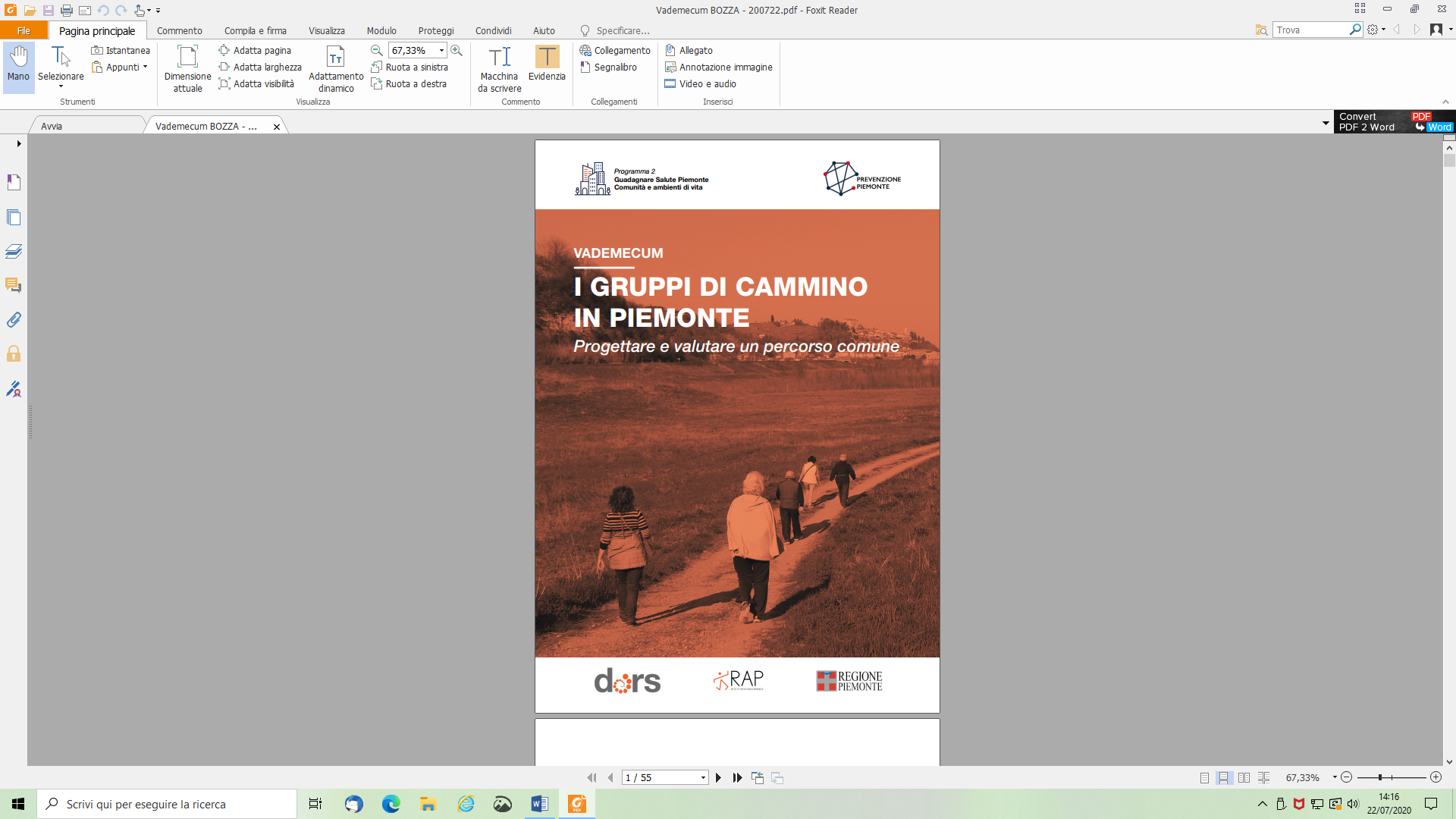 Scheda progetto “Gruppi di cammino” Allegato al Vademecum “I gruppi di cammino in Piemonte” – Dors.it luglio, 2020TITOLO PROGETTOPROMOTORE/I DEL PROGETTO (ente/servizio, organizzazione)RESPONSABILE/I DEL PROGETTO (nominativo, telefono, e-mail)MOTIVAZIONE E FINALITÀ DEL PROGETTO(contesto di partenza, rilevazione e analisi dei bisogni, dei comportamenti e delle condizioni ambientali)Suggerimenti per la descrizione di questa sezione
Vademecum pagine 13-16, 23-24.Suggerimenti per il caricamento del progetto su Pro.Sa.
Scheda progetto
Motivazione e finalità del progetto si descrivono sinteticamente nell’Abstract alle voci Obiettivo generale, Analisi di contesto, Metodi e strumenti.Per ulteriori indicazioni
Banca dati Pro.Sa. Brevi linee guida per il caricamento dei progetti
https://www.retepromozionesalute.it/allegati/Prosa_Manuale1_2019_DEF.pdf  in particolare le pagine 11 (IV. Il quarto modulo) e 28 (BOX 1. Redazione Abstract). DESTINATARI(intermedi e finali e loro coinvolgimento)Suggerimenti per la descrizione di questa sezione
Vademecum pagine 17, 24-25.Suggerimenti per il caricamento del progetto su Pro.Sa.Scheda progetto e Scheda intervento/azione
fleggare, in entrambe le schede, la voce destinatari corrispondente.Per ulteriori indicazioni
Banca dati Pro.Sa. Brevi linee guida per il caricamento dei progetti
www.retepromozionesalute.it/allegati/Prosa_Manuale1_2019_DEF.pdf in particolare le pagine 10 (III. Il terzo modulo) e 19 (3. Target-Setting).GRUPPO DI PROGETTO, PARTNER E ALLEANZESuggerimenti per la descrizione di questa sezione- Vademecum pagine 18-19, 24-25
- esplicitare sia per il Gruppo di progetto, sia per i partner del progetto: nominativi, professione, ente/servizio/organizzazione di appartenenza, ruolo e compiti nel progetto, riferimenti - telefono, e-mail -.Suggerimenti per il caricamento del progetto su Pro.Sa.
Scheda progetto
compilare le voci corrispondenti: Gruppo di lavoro e Enti coinvolti.Per ulteriori indicazioni
Banca dati Pro.Sa. Brevi linee guida per il caricamento dei progetti
www.retepromozionesalute.it/allegati/Prosa_Manuale1_2019_DEF.pdf in particolare pagina 9 (II. Il secondo modulo).PROVE DI EFFICACIA, ESEMPI DI BUONA PRATICA, MODELLI TEORICI
DI RIFERIMENTO (progettuali, di cambiamento dei comportamenti)
Suggerimenti per la descrizione di questa sezione
Vademecum pagine 19-20, 25-27.
Suggerimenti per il caricamento del progetto su Pro.Sa.
Scheda progetto
prove di efficacia, esempi di buona pratica, modelli teorici si possono citare sinteticamente nell’Abstract in particolare alle voci Analisi di contesto, Metodi e strumenti.
Per ulteriori indicazioni
Banca dati Pro.Sa. Brevi linee guida per il caricamento dei progetti
www.retepromozionesalute.it/allegati/Prosa_Manuale1_2019_DEF.pdf in particolare le pagine 11 (IV. Il Quarto modulo) e 28 (BOX 1. Redazione Abstract).OBIETTIVI
(generali e specifici)
Suggerimenti per la descrizione di questa sezione
Vademecum pagine 20-21, 28.Suggerimenti per il caricamento del progetto su Pro.Sa.
Scheda progetto
Gli obiettivi generali si descrivono nell’Abstract alla voce specifica.
Scheda obiettivo
Per ogni obiettivo specifico previsto si compila una scheda obiettivo comprendente titolo (alla voce Formulazione dell’obiettivo specifico) e descrizione sintetica dell’obiettivo.
Ad esempio per l’Obiettivo specifico 1. (Vademecum pag. 21) il titolo potrà essere: consolidare attivazione e sviluppo dei gruppi di cammino mentre la descrizione potrà riportare per esteso la definizione del nostro obiettivo: le ASL, attraverso un modello concettuale comune e un modello organizzativo, costruito con i principali portatori d’interesse, devono consolidare, su tutto il territorio, l’attivazione e lo sviluppo dei gruppi di cammino.Per ulteriori indicazioni
Banca dati Pro.Sa. Brevi linee guida per il caricamento dei progetti
www.retepromozionesalute.it/allegati/Prosa_Manuale1_2019_DEF.pdf in particolare le pagine 11 (IV. Il quarto modulo), 28 (BOX 1. Redazione Abstract, BOX2. Formulazione obiettivo) e 16 (2.2 La scheda obiettivo).AZIONI
(cronoprogramma)Suggerimenti per la descrizione di questa sezione
- Vademecum pagine 29-32
- costruire un cronoprogramma, una tabella contenente tutte le attività previste in cui descrivere, per ogni attività: chi fa (ruolo e responsabilità), che cosa, in che tempi (inizio e fine attività prevista), in che modo (metodi e strumenti), risultati attesi.
Suggerimenti per il caricamento del progetto su Pro.Sa.
Scheda progetto
Descrivere e/o riportare sinteticamente, per principali azioni/interventi, modalità e strumenti adottati nell’Abstract alla voce Metodi e strumenti.
Scheda intervento/azione
Per ogni azione prevista va compilata una scheda intervento/azione, che prevede un titolo, la compilazione di n. 7 campi e il caricamento della documentazione relativa (campo n. 6 Documentazione). Il titolo dell’intervento/azione dovrà descrivere brevemente quello che vogliamo fare. Ad esempio per l’azione riguardante la definizione di alleanze/collaborazioni (Obiettivo specifico 1. Vademecum pag. 29) il titolo potrà essere: costituzione e formalizzazione di alleanze/collaborazioni con i portatori d’interesse.
È possibile per l’azione gruppi di cammino aggiungere informazioni logistiche e organizzative sui gruppi attivi. Ad esempio per l’azione riguardante la realizzazione di gruppi di cammino (Obiettivo specifico 1. Vademecum pag. 30), il titolo potrà essere: Gruppo di Cammino di Grugliasco (TO); nel campo 4. Azioni – Metodi. Si potrà fleggare: Educazione/sviluppo di competenze/formazione e gruppi di cammino; nel campo 5. Descrizioni, alla voce: Informazioni utili per la georeferenziazione, si potrà inserire:
l’indirizzo del luogo di ritrovo del gruppo, gli orari di ritrovo e un riferimento (nominativo e telefono) per iscriversi e/o avere informazioni. I dati inseriti in quest’ultima voce saranno pubblicati sulla mappa regionale dei gruppi di cammino.
Per ulteriori indicazioni
Banca dati Pro.Sa. Brevi linee guida per il caricamento dei progetti
www.retepromozionesalute.it/allegati/Prosa_Manuale1_2019_DEF.pdf in particolare le pagine 28 (BOX 1. Redazione Abstract) e da 17 a 21 (2.3 La scheda intervento).VALUTAZIONE E COMUNICAZIONE
(piano di valutazione-processo e risultato- e piano di comunicazione)Suggerimenti per la descrizione di questa sezione
- Vademecum pagine 33-39
- costruire una tabella descrittiva per la valutazione di processo e la comunicazione, associabile al cronoprogramma delle attività a cui aggiungere indicatori, strumenti, standard e risultati raggiunti
- costruire una tabella descrittiva per la valutazione di risultato che contenga gli obiettivi (i cambiamenti attesi) e i relativi indicatori, strumenti, standard e risultati raggiunti.Suggerimenti per il caricamento del progetto su Pro.Sa.
Scheda progetto
- una sintesi del Piano di valutazione (metodi, indicatori e strumenti), così come una sintesi di quanto fatto e dei risultati, progressivamente raggiunti, sono da inserirsi nell’Abstract alla voce Valutazione prevista/effettuata
- in Documentazione allegare in base alle voci previste (Documentazione progettuale, Relazione finale, Materiale di comunicazione e informazione, Materiale formativo/ educativo, Strumenti di analisi e valutazione, ...) tutta la documentazione disponibile dal Documento progettuale, alle Relazioni intermedia e finale, ai materiali e agli strumenti di comunicazione/informazione/formazione (ad esempio articoli, presentazioni a convegni) e di valutazione (ad esempio questionari).
Scheda intervento/azione
in Documentazione allegare tutta la documentazione specifica relativa all’intervento/ azione (ad esempio se si tratta del corso di formazione dei capi camminata/operatori inserire le slides dei docenti e i materiali consegnati ai partecipanti).Per ulteriori indicazioni
Banca dati Pro.Sa. Brevi linee guida per il caricamento dei progetti
www.retepromozionesalute.it/allegati/Prosa_Manuale1_2019_DEF.pdf in particolare le pagine 11 (IV. Il quarto modulo), 28 (BOX 1. Redazione Abstract) e 21 (6. Documentazione).BUDGET/RISORSE NECESSARIE
(compilazione opzionale)Suggerimenti per la descrizione di questa sezione
Predisporre un preventivo/consuntivo per pianificare e rendicontare le risorse necessarie (umane, strumentali, economiche) per la realizzazione del progetto. Dettagliare attraverso una tabella descrittiva la tipologia di spese (ad esempio personale, attrezzature, gestione e funzionamento), le voci analitiche di spesa per le diverse tipologie (ad esempio carichi di lavoro dei dipendenti, consulenti, borsisti, formazione, supervisione) e specificare se si sostengono con autofinanziamento o se sono co-finanziate e se si è richiesto un finanziamento partecipando a bandi progettuali specifici.Suggerimenti per il caricamento del progetto su Pro.Sa.
Scheda progetto
compilare il Piano finanziario preventivo e consuntivo.Per ulteriori indicazioni
Banca dati Pro.Sa. Brevi linee guida per il caricamento dei progetti
www.retepromozionesalute.it/allegati/Prosa_Manuale1_2019_DEF.pdf in particolare le pagine 8 (I. Il primo modulo) e 13 (VI. Il quinto modulo).